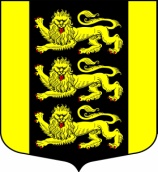 МЕСТНАЯ АДМИНИСТРАЦИЯ ВНУТРИГОРОДСКОГОМУНИЦИПАЛЬНОГО ОБРАЗОВАНИЯ САНКТ-ПЕТЕРБУРГА МУНИЦИПАЛЬНЫЙ   ОКРУГ  ГОРЕЛОВОул. Красносельское шоссе, 46, Санкт-Петербург,  198323, тел./факс: (812) 746-25-65,E-mail:  ma@mogorelovo.ruОКПО 79749184  ОГРН 1067847079882 ИНН/КПП 7807311102/780701001  ПОСТАНОВЛЕНИЕ 11.02.2015    №   12                                                                          г. Санкт-Петербург О предоставлении лицами, замещающими должности муниципальной службы,сведений о доходах, расходах.	  В соответствии с Указом Президента  Российской Федерации от 23 июня 2014 г № 460 «Об утверждении формы справки о доходах, расходах, об имуществе и обязательствах имущественного характера и внесении изменений в некоторые акты Президента Российской Федерации», Федеральными законами от 25 декабря 2008 г. N 273-ФЗ "О противодействии коррупции" и от 3 декабря 2012 г. N 230-ФЗ "О контроле за соответствием расходов лиц, замещающих государственные должности, и иных лиц их доходам" ПОСТАНОВЛЯЮ:  Утвердить Порядок предоставления  лицами, замещающими должности муниципальной службы, сведений о  своих доходах, расходах,  об имуществе и обязательствах имущественного характера, а также сведений о доходах, расходах, об имуществе и обязательствах имущественного характера  своих супруги (супруга) и несовершеннолетних детей,  в соответствии с приложением к настоящему постановлению.            3.   Опубликовать настоящее постановление на официальном сайте  МО Горелово.         4.   Настоящее постановление вступает в силу с момента его принятия.Контроль за выполнением настоящего постановления возложить на ИО        заместителя главы Местной Администрации МО Горелово В.Н. Антонова.   Глава Местной администрации МО МО Горелово								                Д.А. Иванов